Лот 2 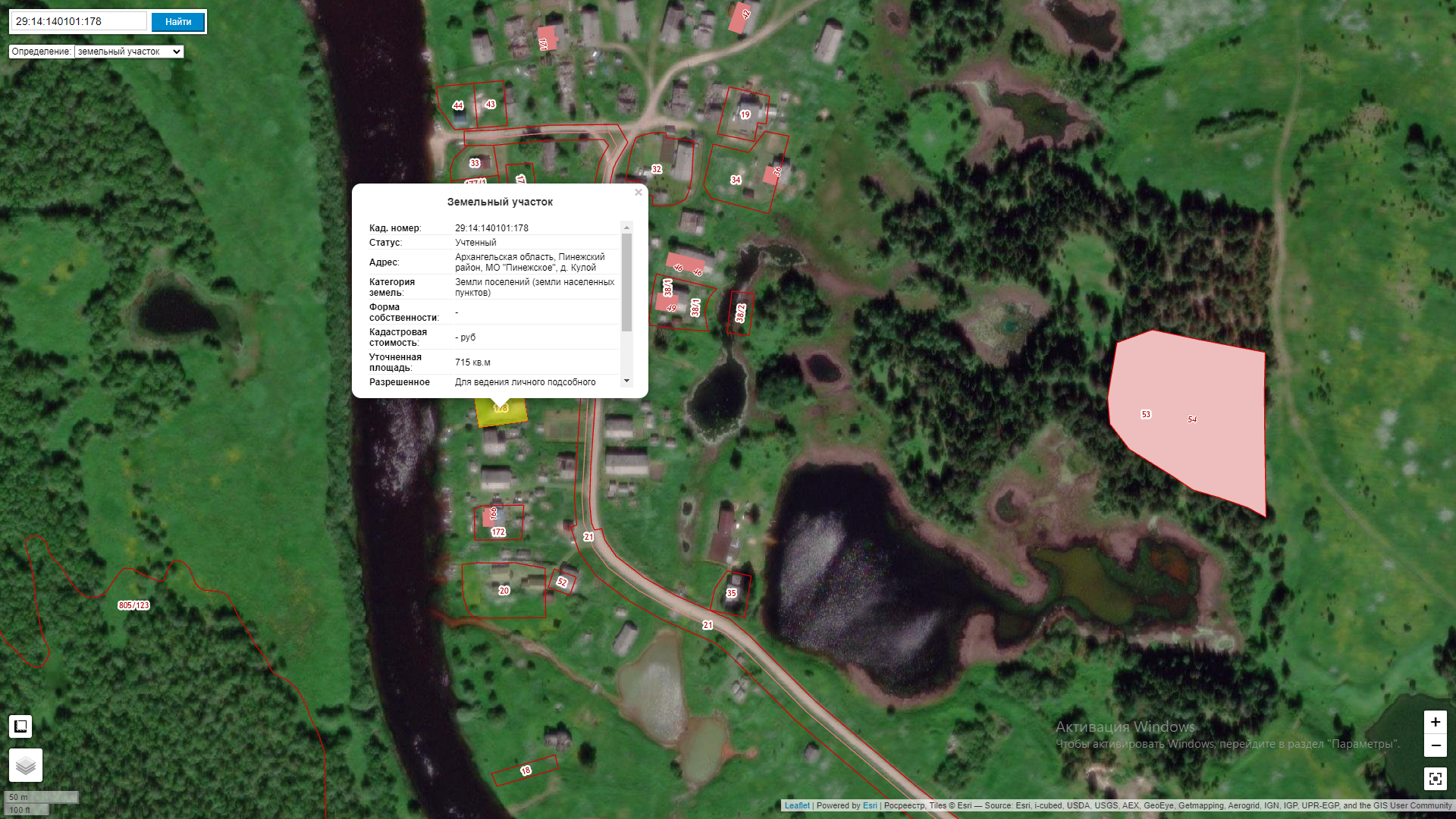 